Travel Words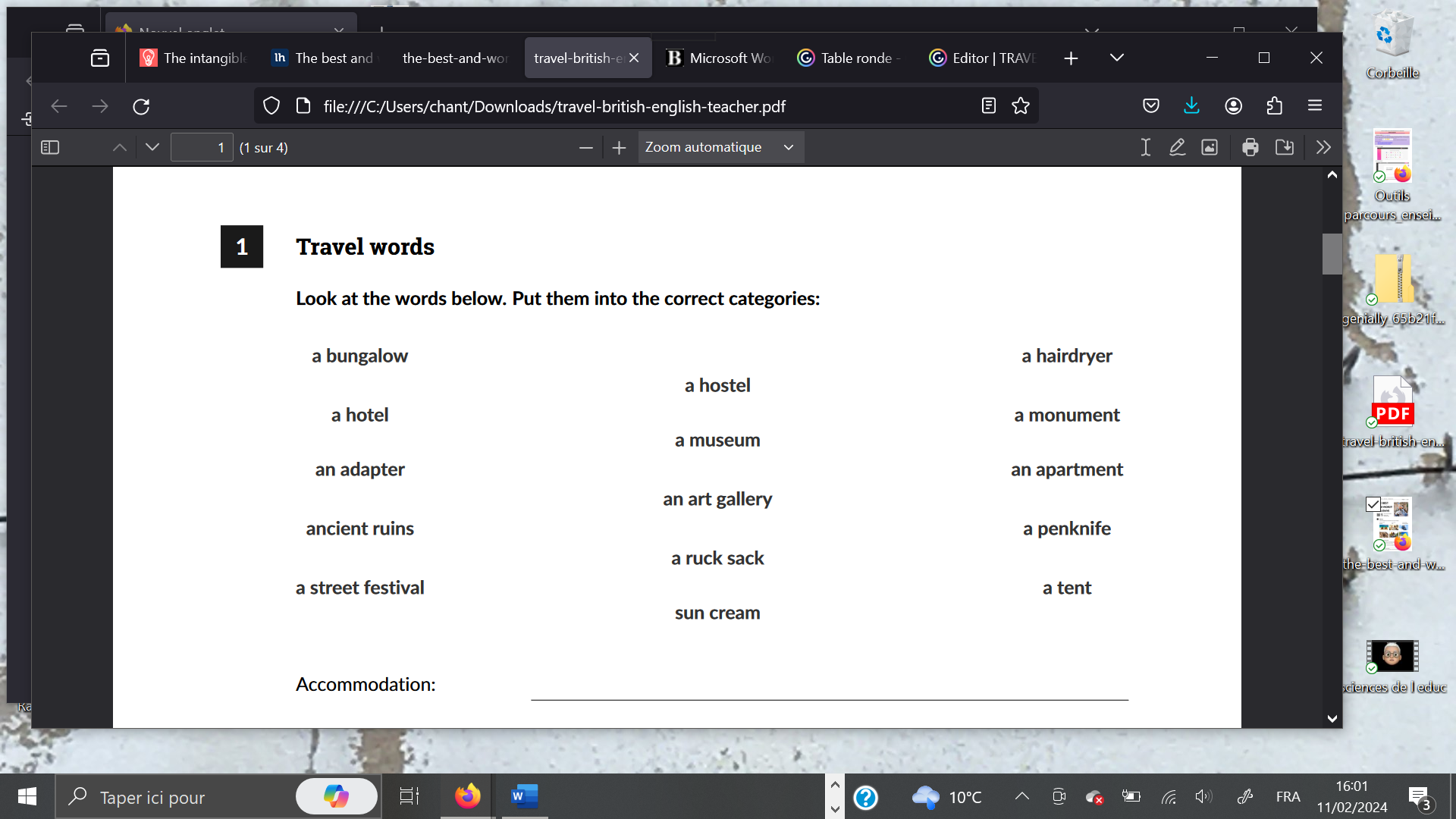 What else can you add to the lists?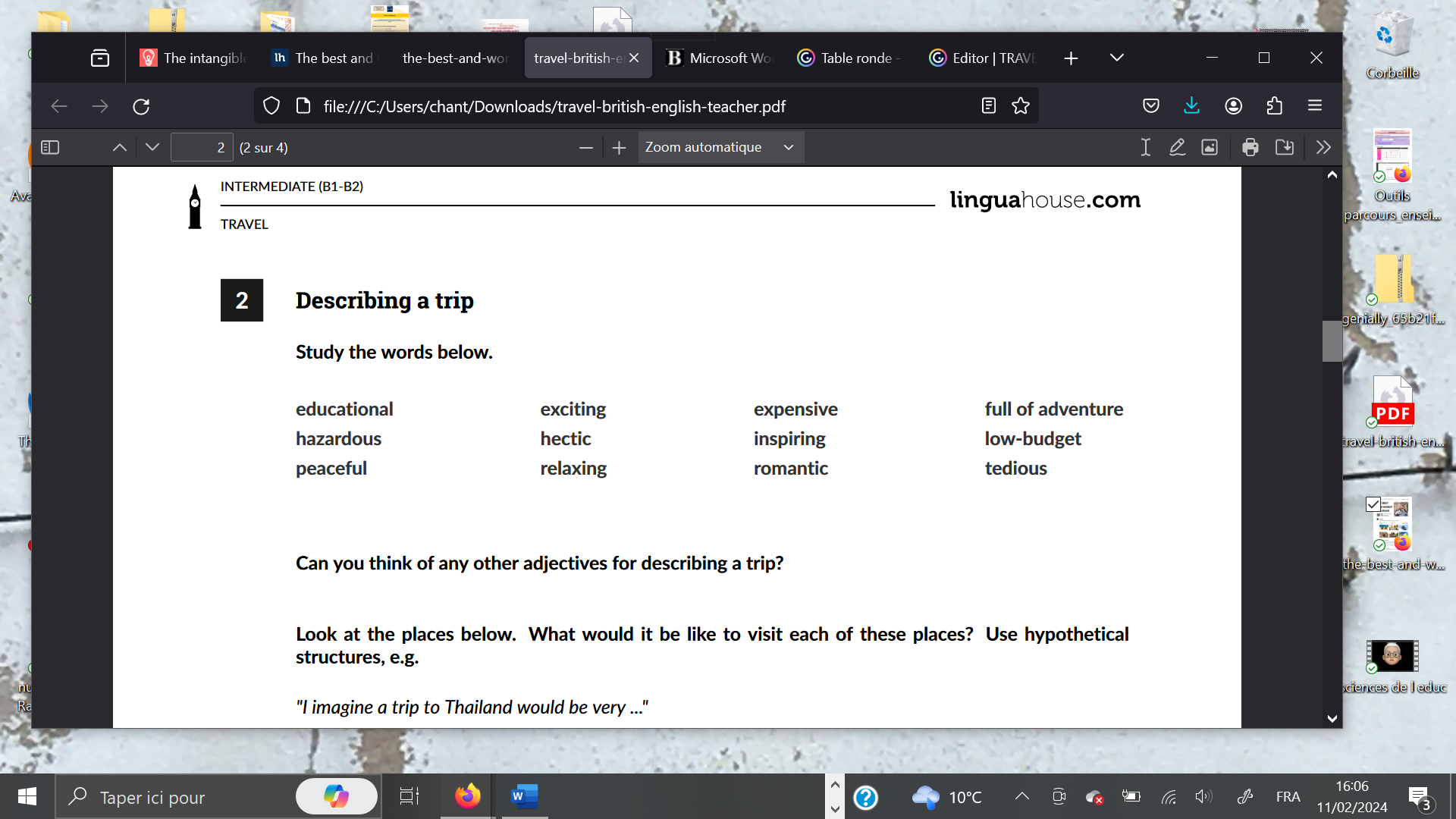 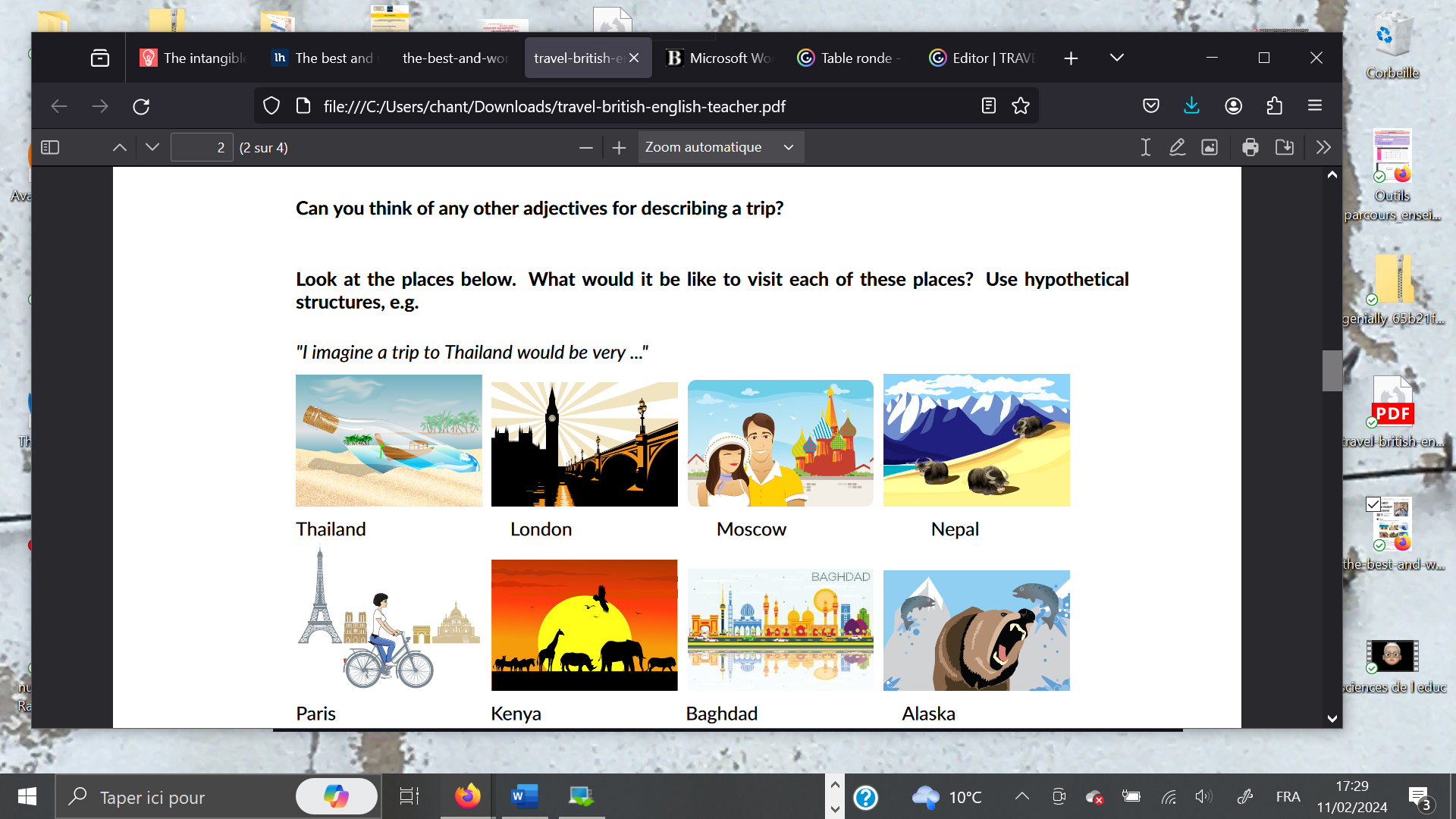 Places for describing travel destinations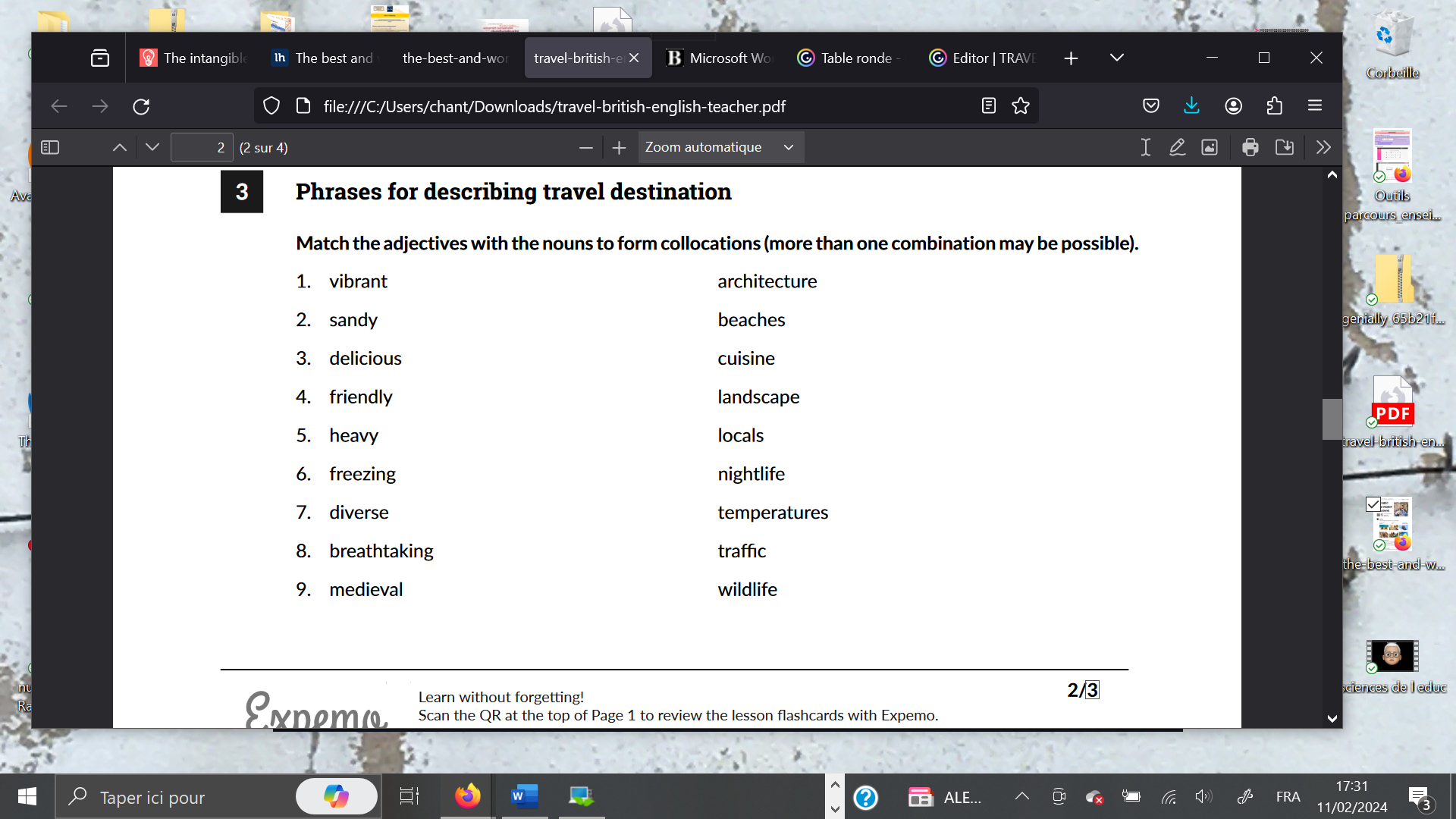 Which places are known for these things? Make sentences like the example:"Thailand is known for its sandy beaches”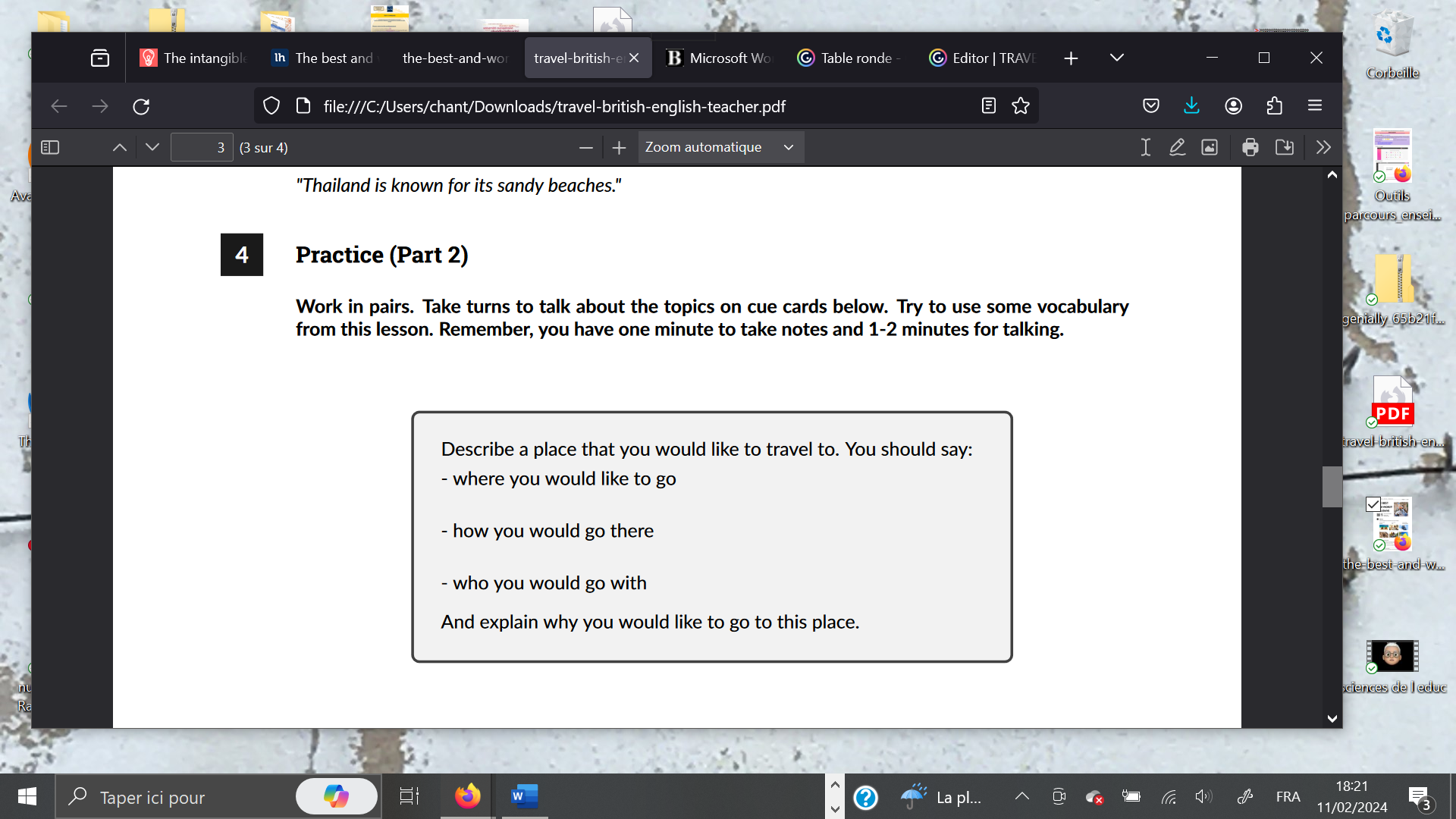 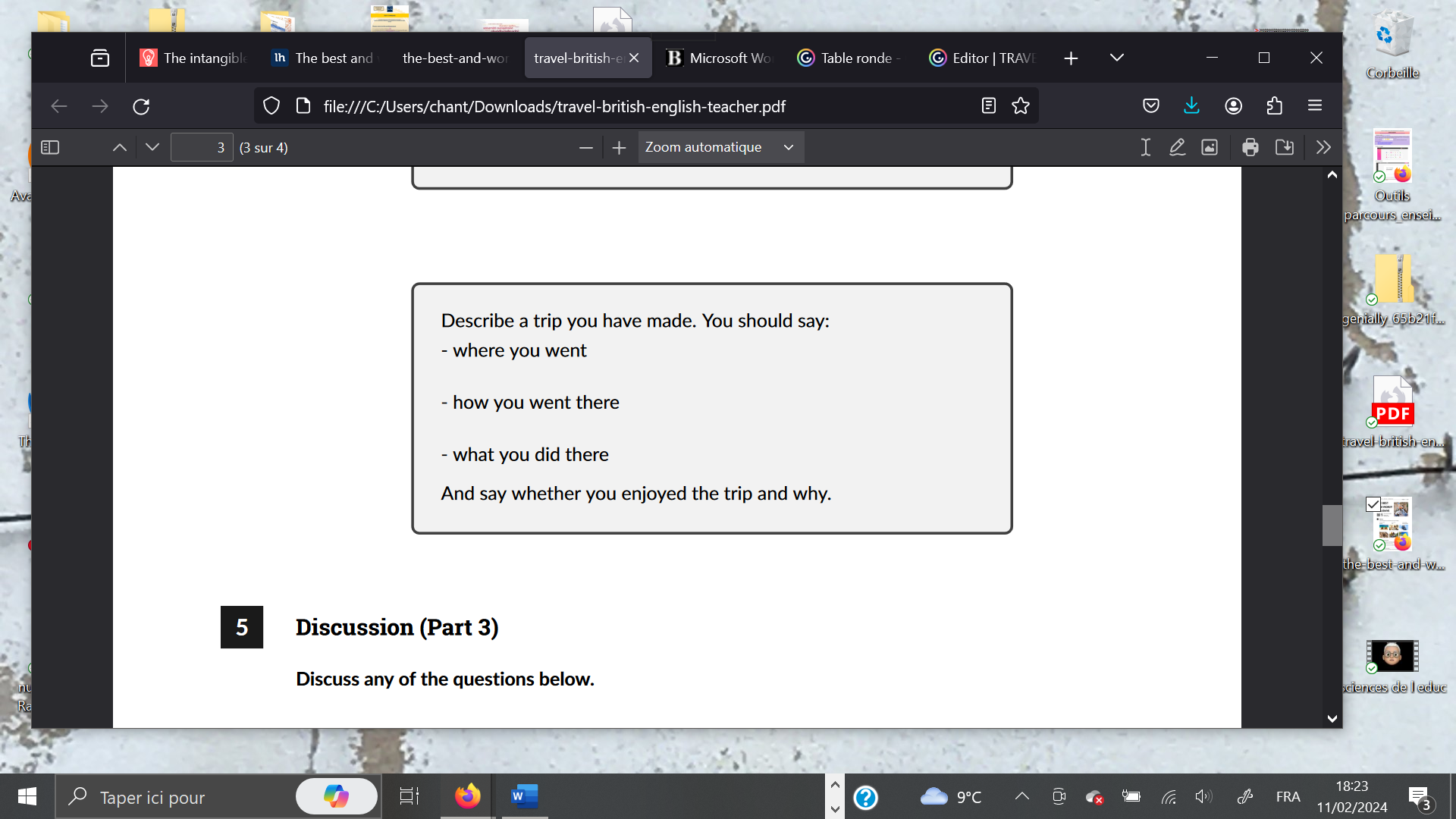 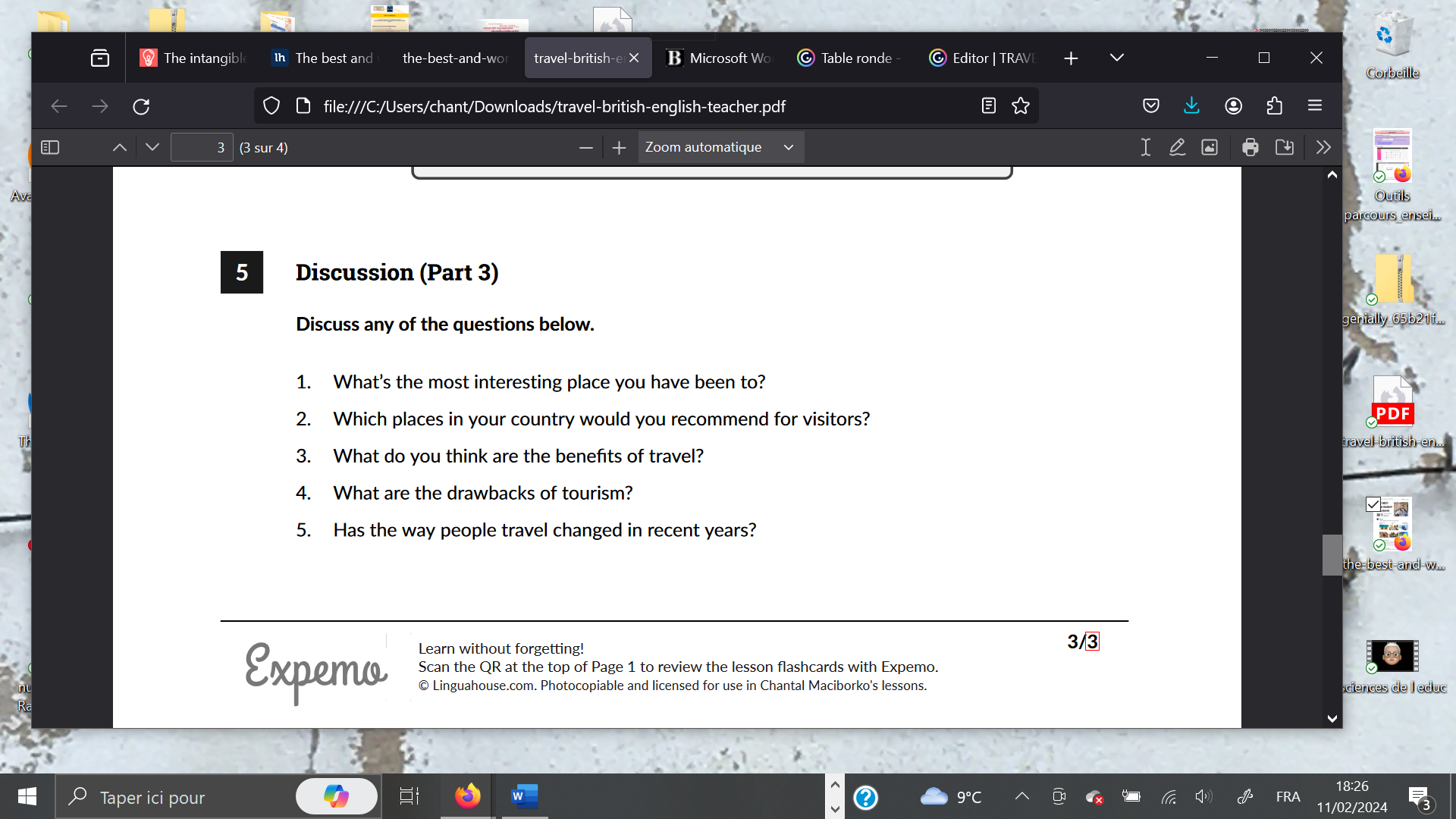 THE BEST AND WORST HOLIDAYS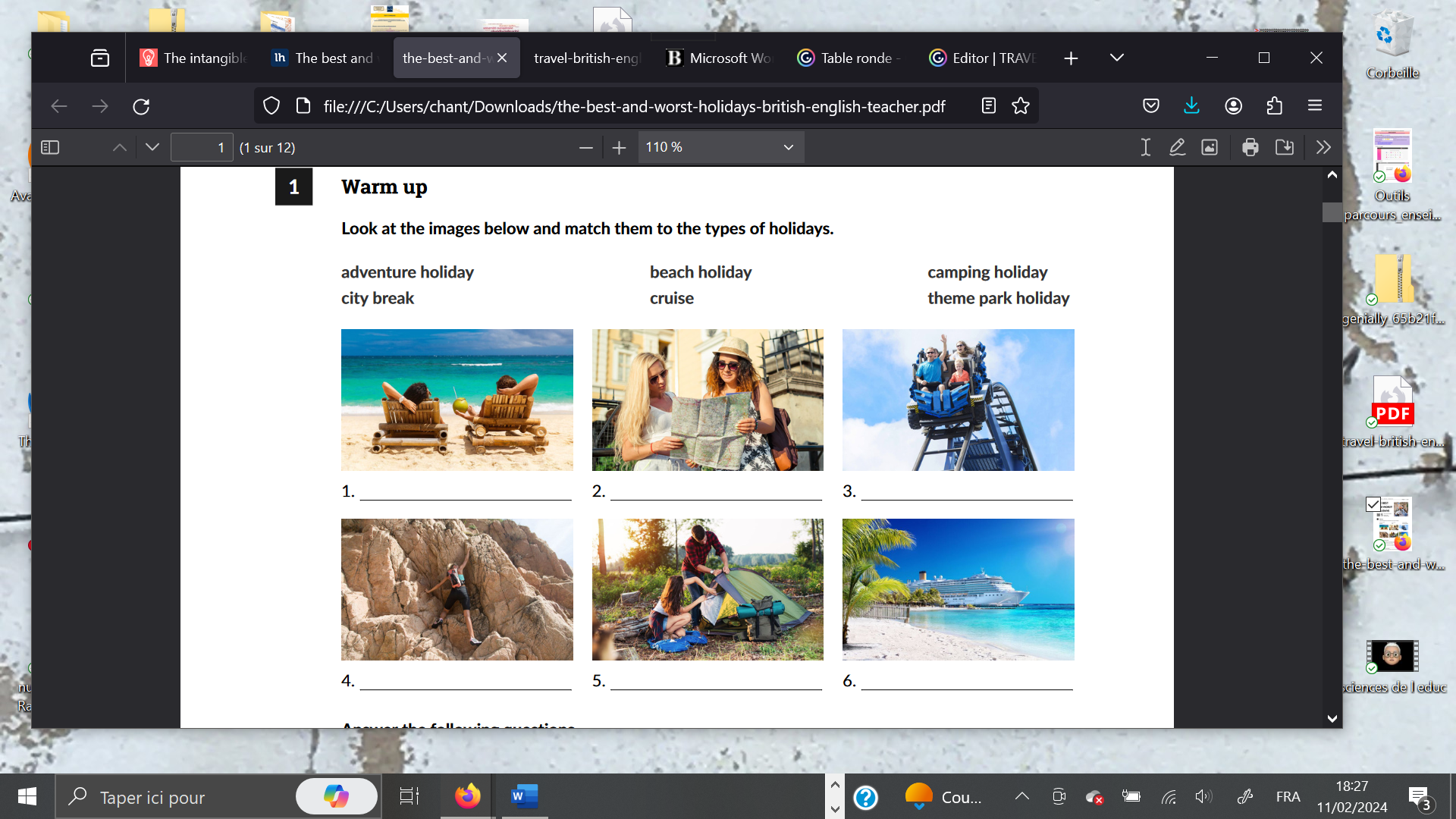 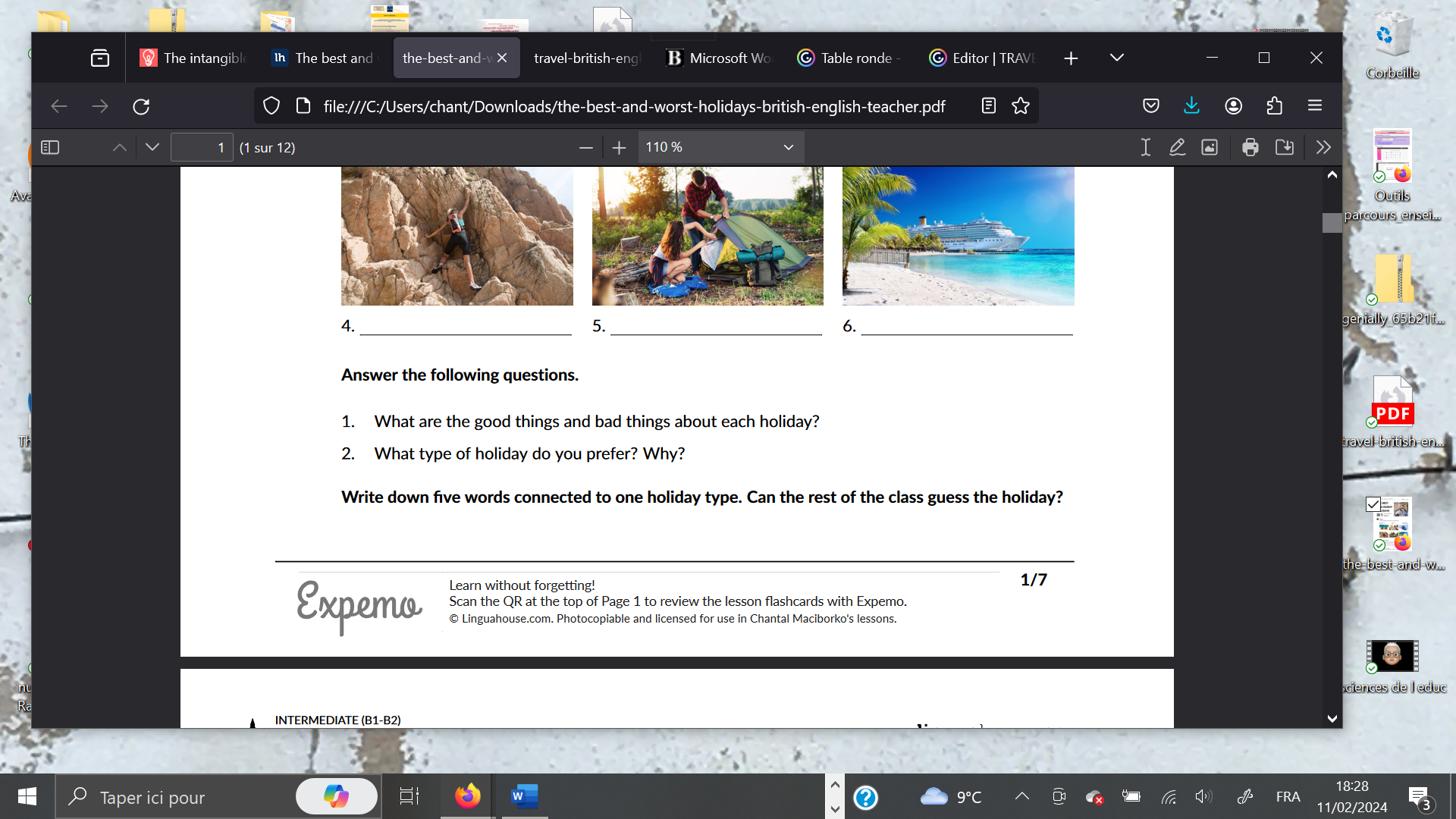 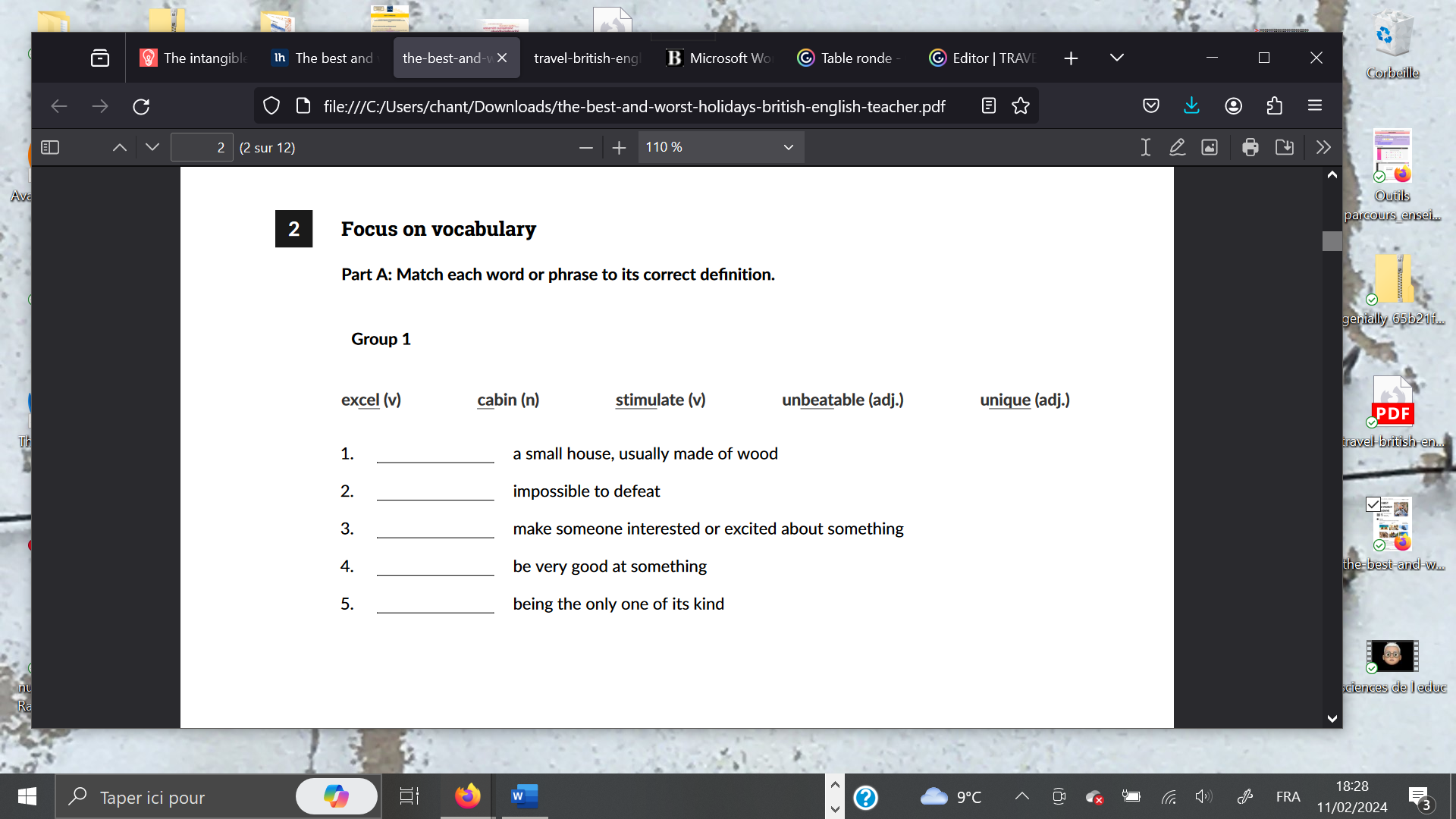 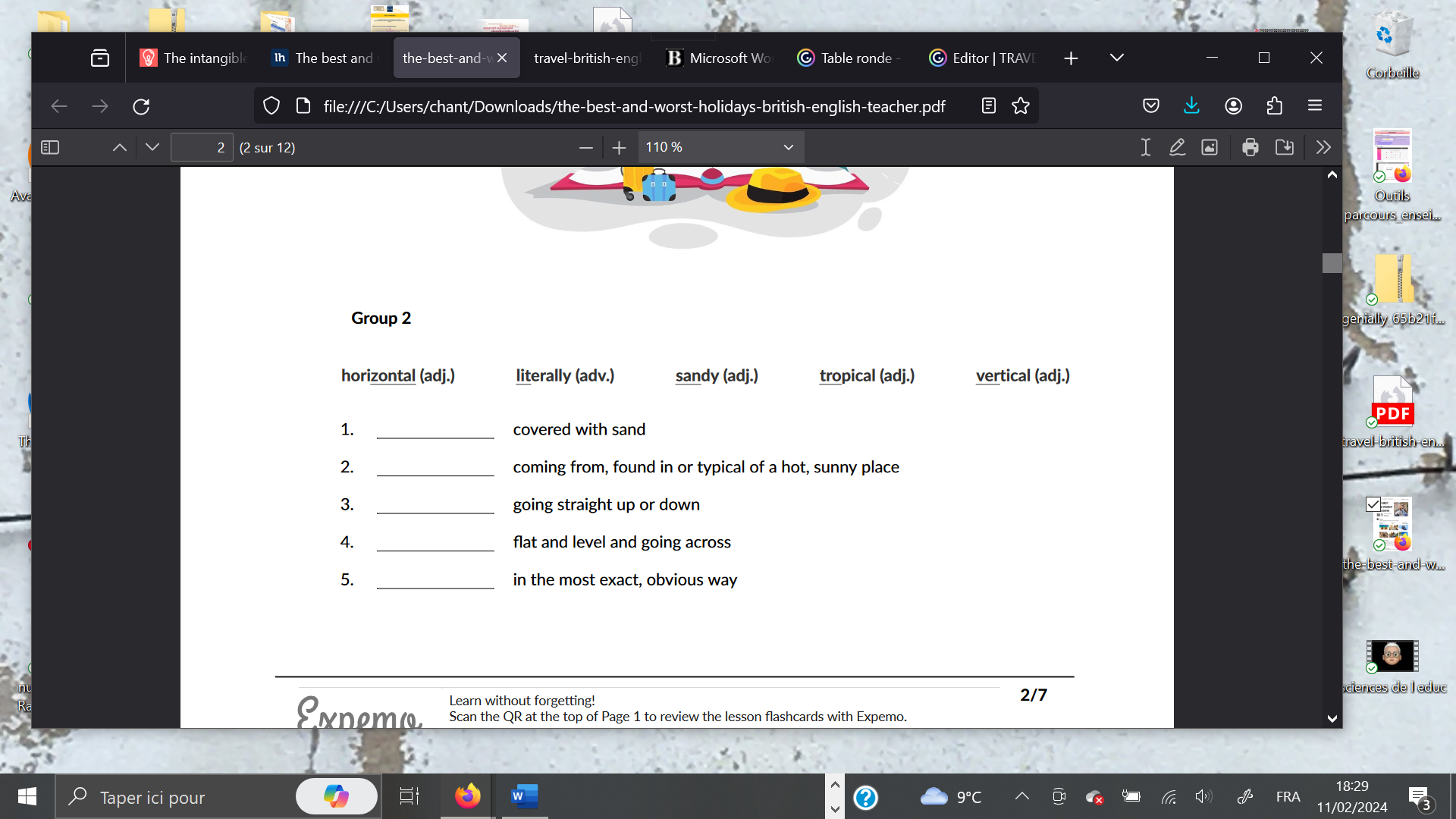 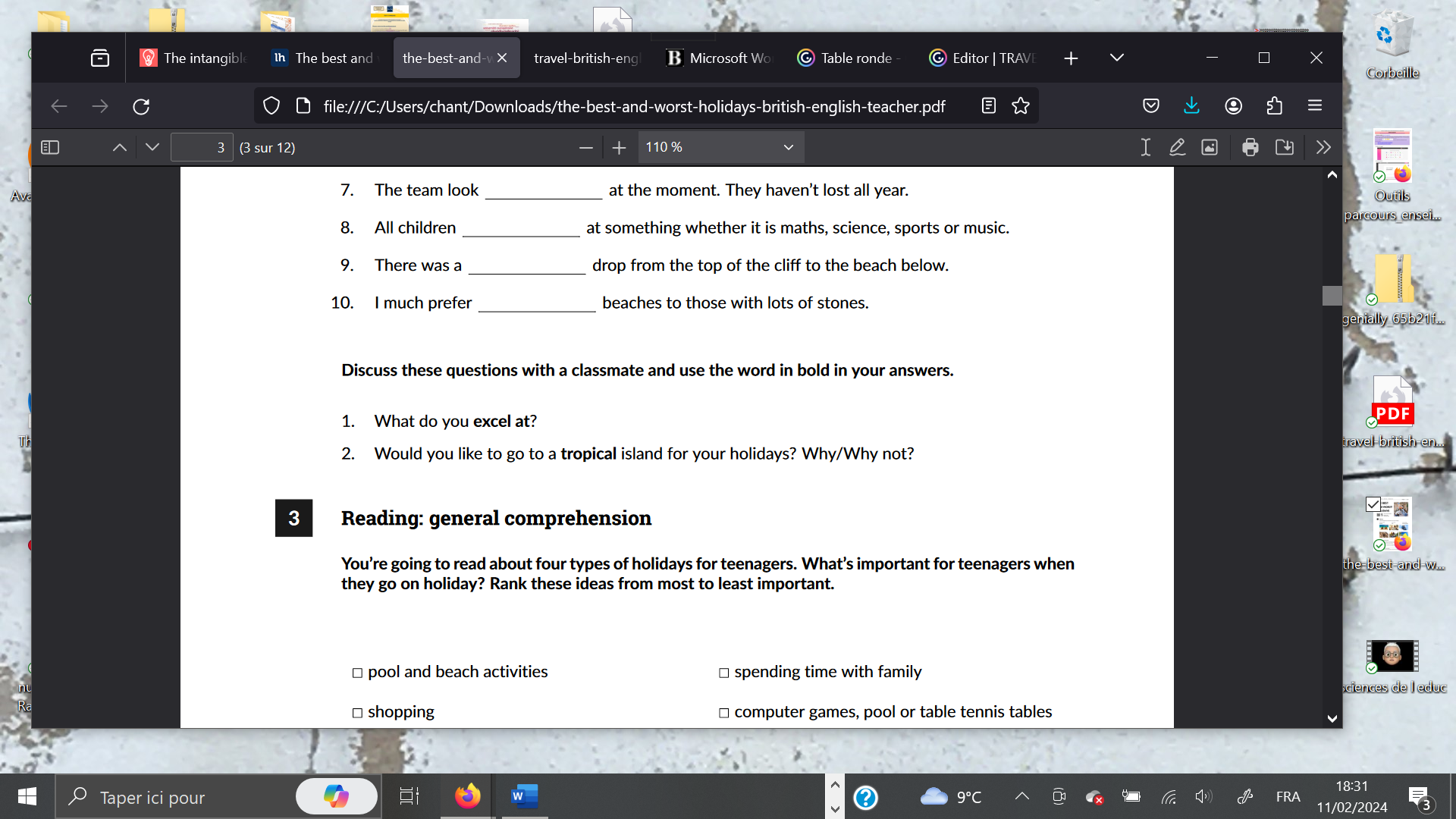 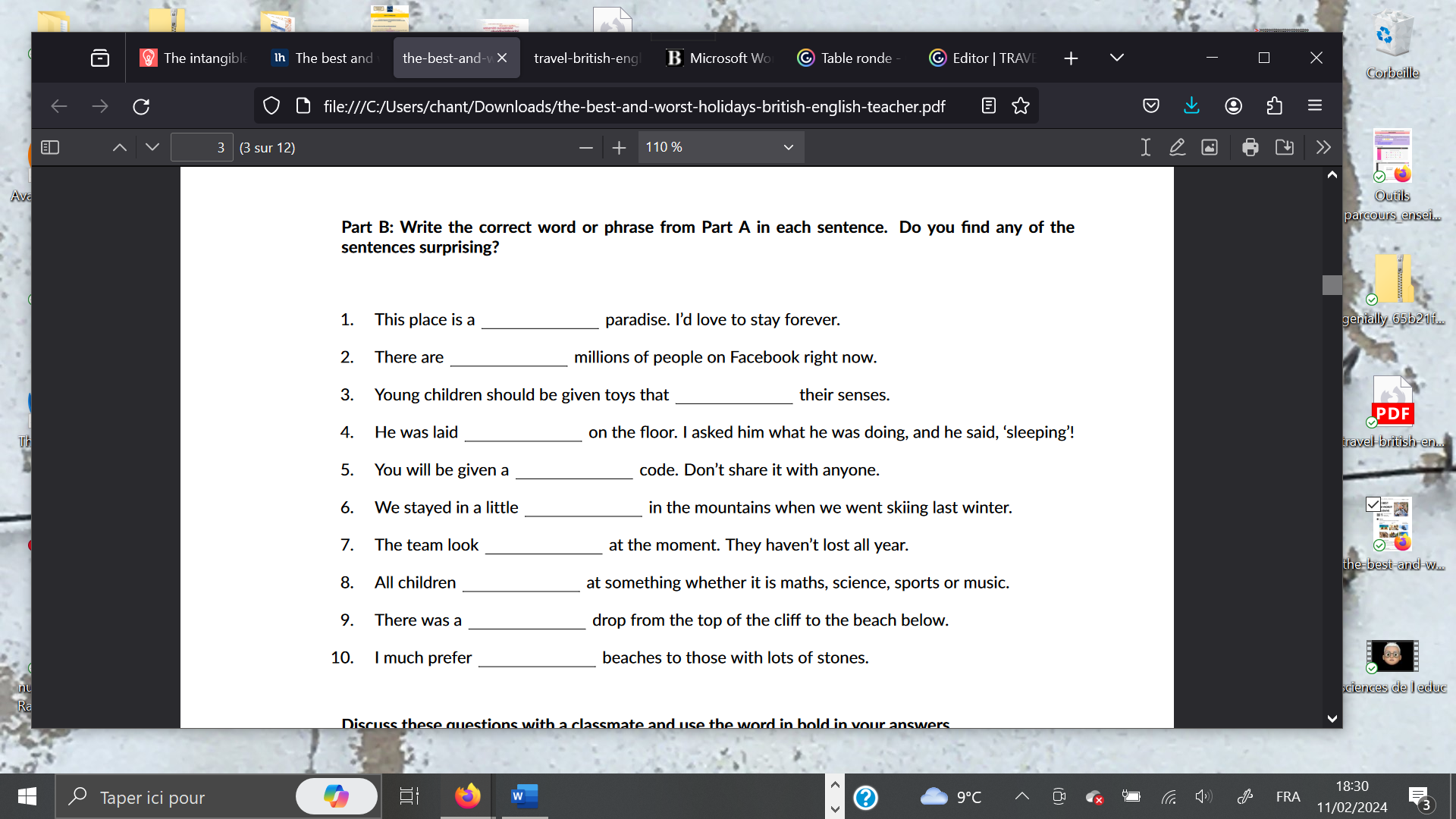 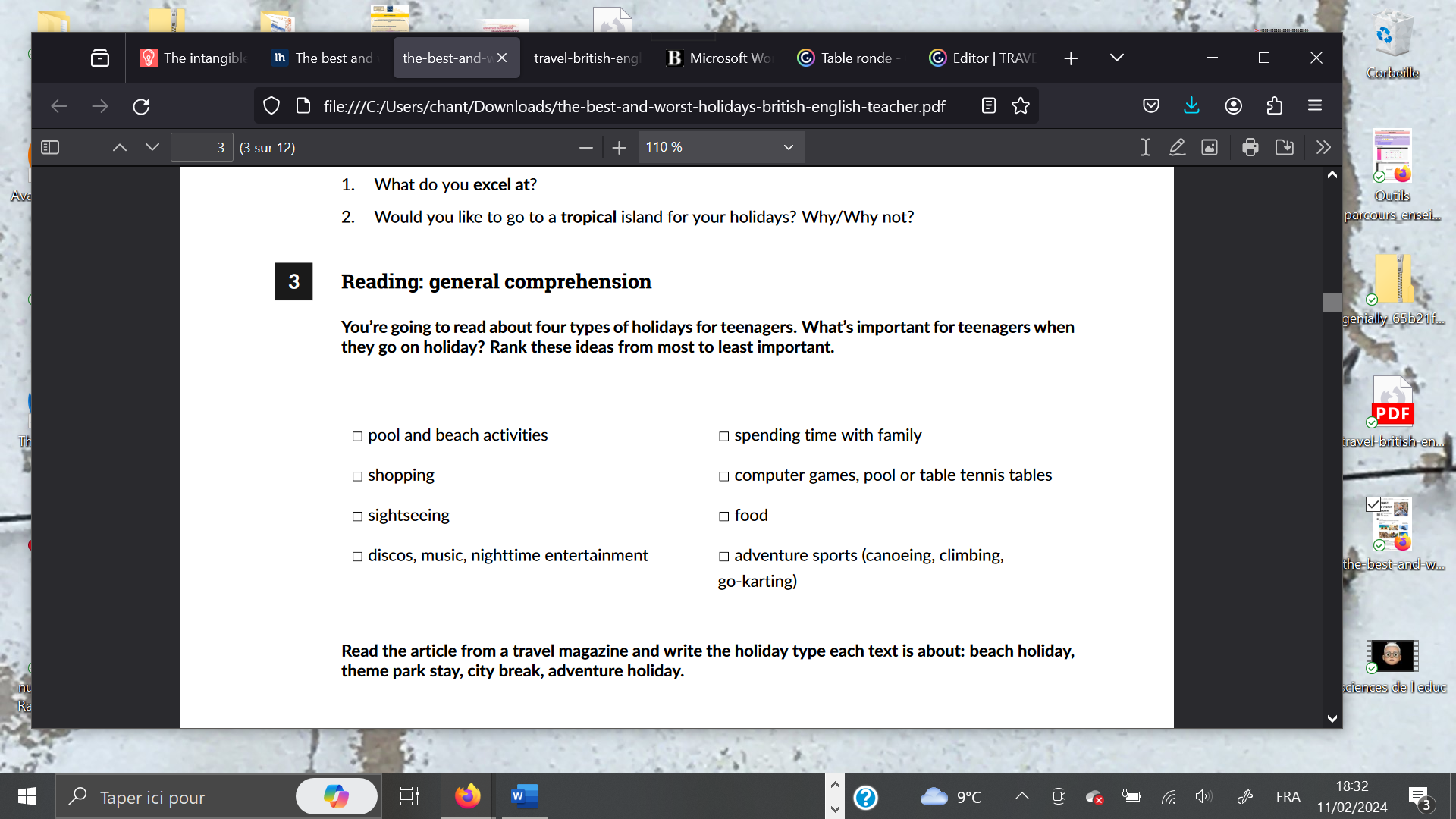 Read the article again and choose the correct holiday (A-D) for each statement.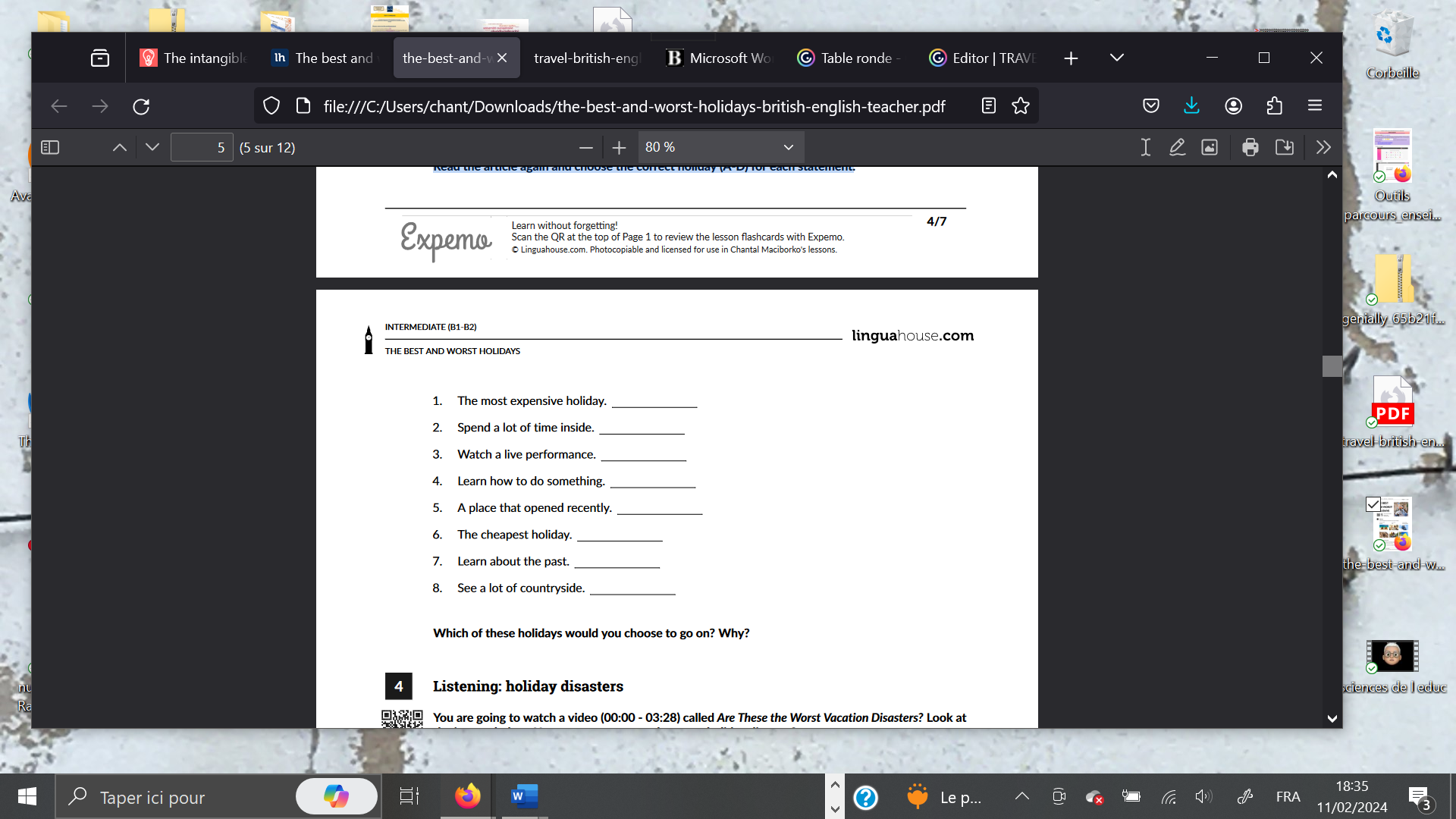 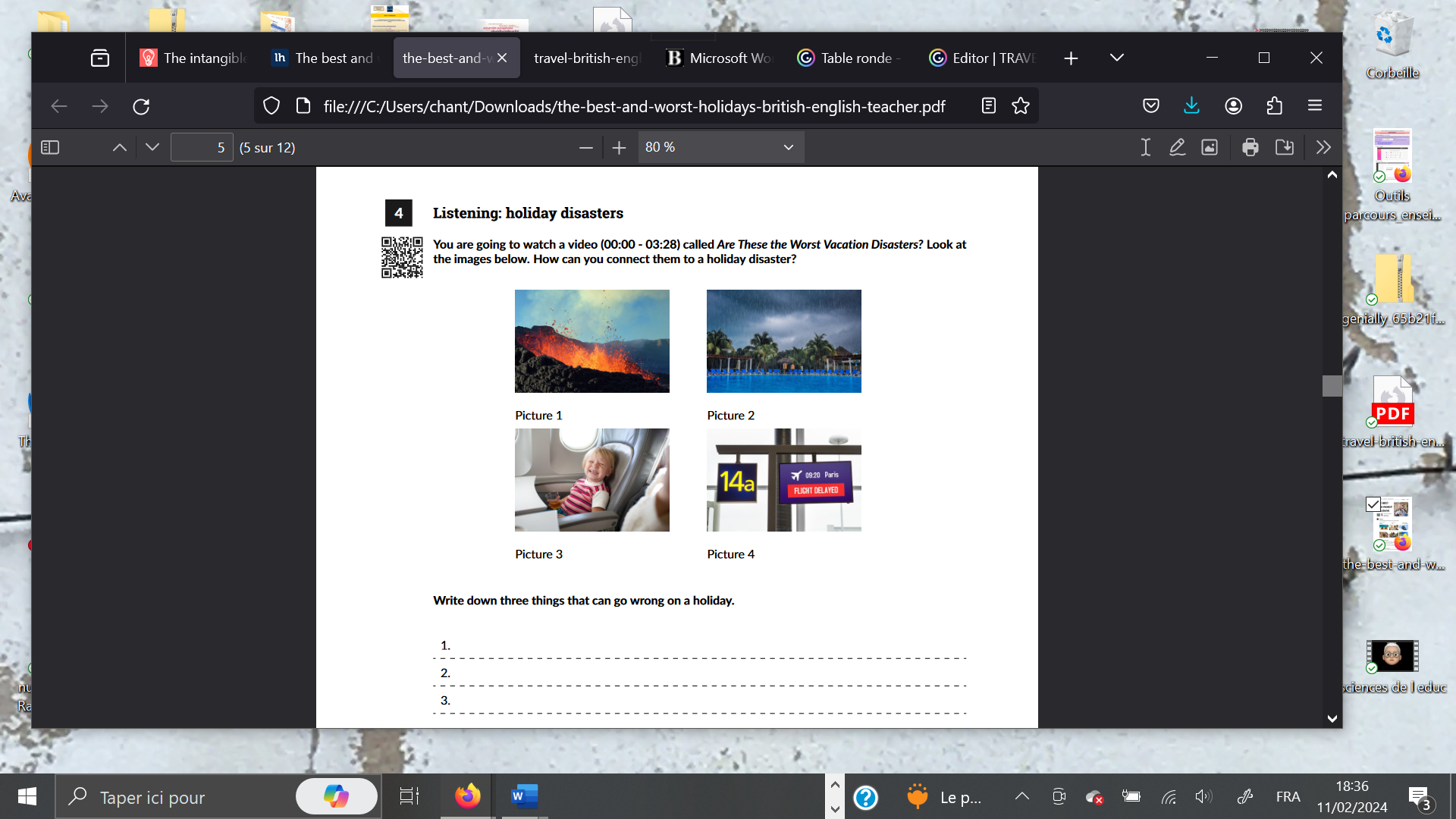 Write down three things that can go wrong on a holiday.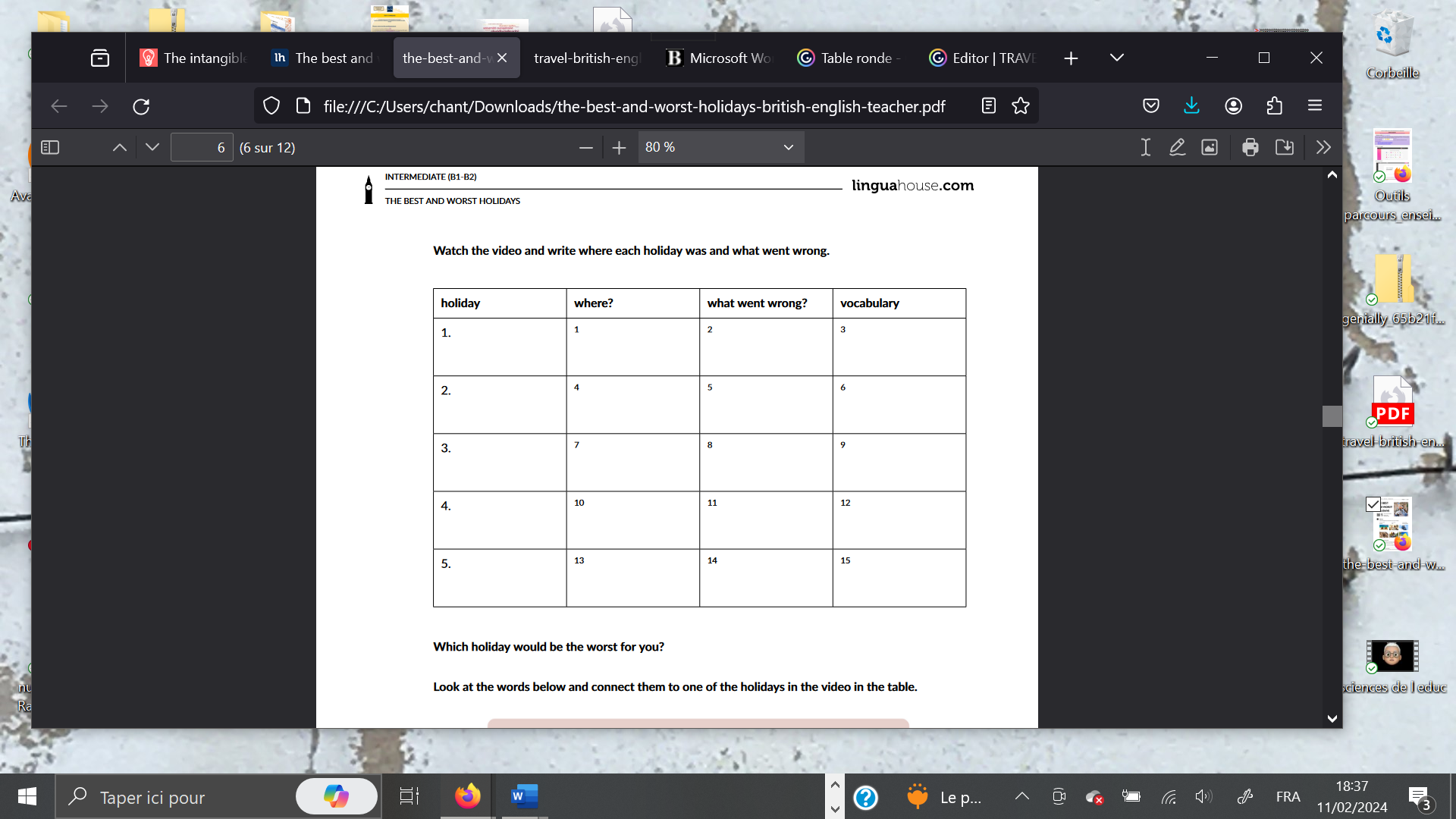 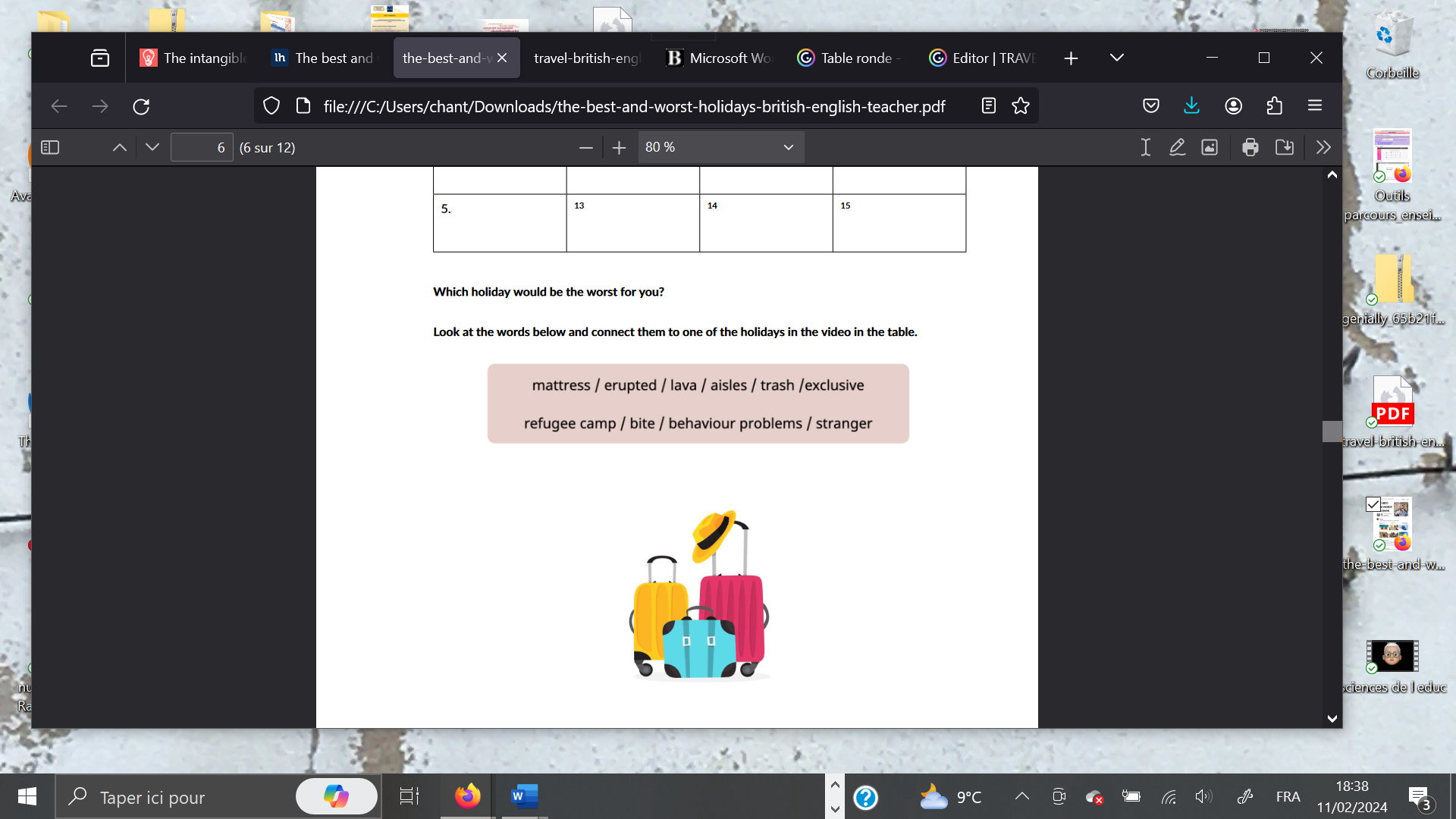 AccommodationSightsTravel accessories